AVISO IMPORTANTESe les informa a los estudiantes que brindaran asesorías virtuales, lo siguiente: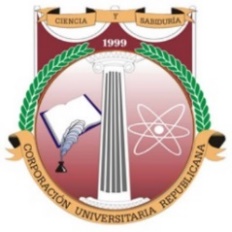 Tener en cuenta que para cada asesoría se debe preparar la respuesta más acertada en derecho, de acuerdo con el caso que le están consultando.Si necesita ayuda en su concepto jurídico, recuerde que cuenta con el equipo de asesores y profesores del Consultorio Jurídico para consultar, los cuales están en la mejor disposición para ayudarles en sus asesorías.Los estudiantes que hacen parte de convenios recibirán los turnos en cada uno de los respectivos convenios Cada asesoría que realice debe ser subida al siguiente formulario virtual, donde registrará los datos del usuario y del estudiante los cuales serán verificados telefónicamente para realizar su seguimiento: https://docs.google.com/forms/d/e/1FAIpQLScq-5h_rhGySyNWFO_RQ0VQuOcy0F8Si9yyFhUXKW3C1oYwsw/viewformAl enviar este formulario diligenciado recibirá a su correo electrónico la confirmación con los datos allí ingresados. Este correo debe ser guardado como prueba de su asesoría.Hay que recordar que en cada corte (3) se debe presentar el informe correspondiente el cual debe contener las actividades que realizaron; las fechas para presentar informes serán publicadas en la página de Facebook del Consultorio Jurídico.  El link para bajar el formato de presentación de los informes es:https://drive.google.com/file/d/1yjVQFS288xY8g_Wi80-2m66IF3PctPZu/view?usp=sharingAnexo a los informes deben estar: Fotos de los correos guardados de sus formularios subidos virtualmente; derechos de petición o tutelas o alguna solicitud que haya realizado; fotos de chat realizando su asesoría u otros. A continuación, los teléfonos de los asesores del Consultorio Jurídico para su apoyo en asesorías y/o dudas:ASESORAREACELULARDra. Estella TéllezÁrea de Familia3213091660Dra. Nohora PáezÁrea de Penal3196578390Dra. Judith CamposÁreas de Privado y Laboral3143884860Dr. Nicefero BernalÁreas de Penal y Civil3133238395Dr. Arnulfo HernándezÁrea de Conciliación y Civil3143770648Dra. Claudia Yolima ForeroDirectora del Consultorio Jurídico3123214428Dra. Luz Marina Bonilla RealÁrea de Discapacidad3152085565